Экологические  стандарты окружающей среды.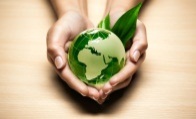     Экологические стандарты начинает играть заметную роль не только в деятельности национальных и международных организаций по стандартизации. Все чаще стандарты рассматриваются как необходимое средство регулирования отношений в сфере охраны природы и использования ресурсов. Стандарты — это средство управления качеством окружающей среды. Мировое сообщество проводит громадную работу по защите окружающей среды.     Область применения стандарта — те аспекты охраны окружающей среды или экологические системы деятельности организации, которые можно контролировать и влияние, на которые нужно оказывать (но это не означает установление государством конкретных параметров окружающей среды). Стандарт может использовать любая организация, которая преследует цели: удостовериться в соответствии своей деятельности государственной политике по охране окружающей среды; провести сертификацию системы; провести самооценку и сделать заявление-декларацию о соответствии системы настоящему стандарту.1.СТ РК ISO 14001- 2016 ( ISO 14001:2015)  Системы экологического менеджмента. Требования и руководство по применению2.СТ РК ISO 14004- 2017 ( ISO14004:2016)- Системы экологического менеджмента. Общее руководство по внедрению3.СТ РК ISO 14005- 2012 (ISO 14005- 2010) Система менеджмента окружающей среды. Руководящие указания для поэтапного внедрения системы менеджмента окружающей среды, включая оценку экологической характеристики4.СТ РК ISO 14006- 2012 (ISO 14006:2011) Система экологического менеджмента. Руководящие указания для встроенного экодизайна5.СТ РК ISO 14051- 2012 ( ISO 14051:2011) Экологический менеджмент. Введение отчетности по материальным потокам. Общая система6.СТ РК ГОСТ Р 14040- 2000 Управление окружающей средой. Оценка жизненного цикла. Принципы и структура7.СТ РК ГОСТ Р ИСО 14042-2007 Управление окружающей средой. Оценка жизненного цикла. Оценка воздействия жизненного цикла8.СТ РК ИСО 14015- 2008 Экологический менеджмент. Экологическая оценка площадок и организаций9.СТ РК ИСО 50001- 2012 Системы энергоменеджмента. Требования и руководство по применению10.ГОСТ IEC 62542-2016 = IEC 62542:2013 Стандартизация окружающей среды для электрических и электронных изделий и систем. Словарь специальных терминов.11.СТ РК 2879-2016 «Знак экологической чистоты. Требования»12.СТ РК 2876-2016 «Система экологического менеджмента. Требования к оценке жизненного цикла и маркировке экологически чистой продукции»13.СТ РК 2875-2016 «Система экологического менеджмента. Экологически чистая продукция. Требования и менеджмент»14.СТ РК 2880-2016 «Система экологического менеджмента. Требования, оценка и маркировка экологически эффективных зданий и сооружений»15.СТ РК 2678-2015 «Система менеджмента экологически чистой услуги. Руководящие указания по разработке программ экологичности»16. Р РК 218-137-2017 Рекомендации «Зеленые принципы устойчивого развития дорожно-транспортной инфраструктуры»17. СТ РК ИСО 21930-2011 «Экологическая устойчивость в строительстве зданий. Экологическая декларация строительных продуктов»18. СТ РК 1504-2006 (ГОСТ Р 51769-2001 MOD) «Ресурсосбережение. Обращение с отходами. Документирование и регулирование деятельности по обращению с отходами производства и потребления. Основные положения»19. СТ РК 3007-2017 «Охрана природы. Руководство по контролю загрязнения атмосферы для нефтеперерабатывающей промышленности»20. СТ РК ГОСТ Р 14.12-2010 «Экологический менеджмент. Интегрирование экологических аспектов в проектирование и разработку продукции»21. СТ РК 1513-2019 «Ресурсосбережение. Обращение с отходами на всех этапах технологического цикла. Классификация и методы переработки ртутьсодержащих отходов. Основные положения»22. ГОСТ 32847-2014 «Дороги автомобильные общего пользования. Требования к проведению экологических изысканий»23. ГОСТ 32425-2013 «Классификация опасности смесевой химической продукции по воздействию на окружающую среду»24. ГОСТ 33035-2014 «Методы испытаний химической продукции, представляющей опасность для окружающей среды. Птицы: репродукционный тест»25. СТ РК 2877-2016 «Система экологического менеджмента. Экологически чистый процесс. Требования и менеджмент»26. ИСО/ПМС ISO 19011:2002(E) "Рекомендации по аудиту систем менеджмента качества и/или охраны окружающей среды"27. СТ РК 2.193-2010 «Контроль загрязнения окружающей природной среды. Метрологическое обеспечение. Основные положения»Вы можете направить свой запрос на электронную почту библиотеки.Заказать электронную копию любой  книги, диссертации, статьи - оглавление, отдельную главу или страницы.ЖДЕМ ВАШИХ ЗАПРОСОВКонтактный телефон:  (+7 7182) 555-200сот w/p: 87052922519